X OGÓLNOPOLSKIE INTEGRACYJNE BESKIDZKIE ZIMOWE ZAWODY W PŁYWANIU 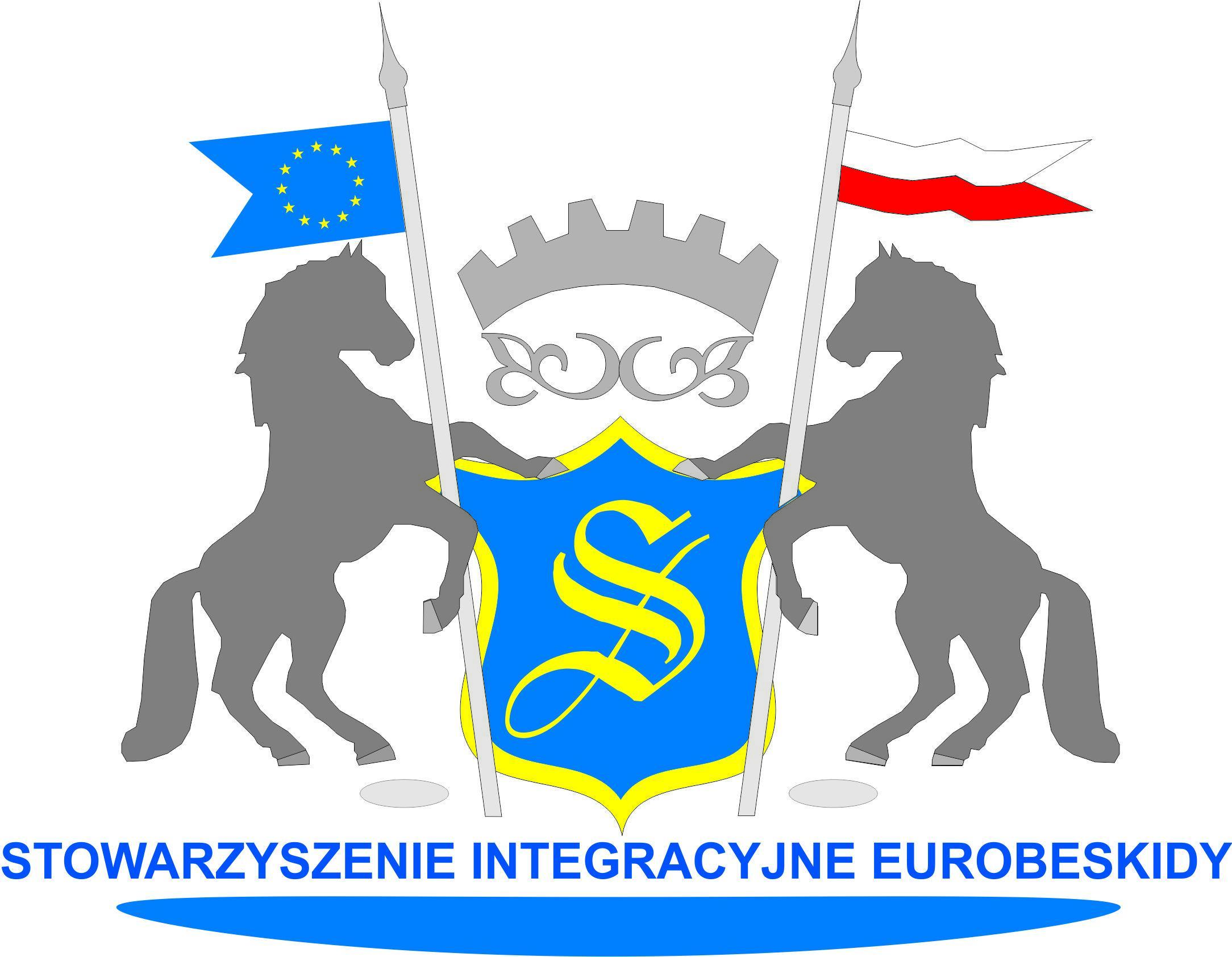                             Szczyrk 09 grudnia 2023 r.                                                    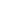 I. ORGANIZATOR:  Stowarzyszenie Integracyjne Eurobeskidy 34-325 Łodygowice ul. Królowej Jadwigi 6               II. TERMIN ZAWODÓW09 grudzień 2023r.III. MIEJSCE Pływalnia Centralnego Ośrodka Sportu ul. Plażowa 8, 43-370 SzczyrkIV. CEL ZAWODÓWPropagowanie aktywności fizycznej wśród dzieci i młodzieży.Popularyzacja pływania jako skutecznej formy spędzania wolnego czasuPropagowanie sportowego stylu życia  w środowisku wiejskimWspieranie inicjatyw służących solidarności międzypokoleniowej i włączeniu społecznemuZapoznanie uczestników zawodów w Pływaniu z działalnością Stowarzyszenia
Integracyjnego Eurobeskidy V. WARUNKI UCZESTNICTWAW zawodach mogą brać udział dzieci, młodzież z klas I-VIII Szkoły Podstawowej. Zgłoszenia należy dokonać przez aplikację (formularz online) na stronie www.eurobeskidy.org.pl lub dostarczyć do siedziby Stowarzyszenia Integracyjnego Eurobeskidy do dnia 17.11.2023 r.W zgłoszeniu należy podać: imię, nazwisko, datę urodzenia, adres zamieszkania, konkurencję startową. Ze względu na ograniczoną ilość miejsc Organizator zastrzega sobie prawo zamknięcia list startowych przed upłynięciem terminu zgłoszeń. 
O prawie startu w zawodach decyduje termin nadesłania zgłoszenia. VI. ZASADY RYWALIZACJIZawody zostaną rozegrane w dwóch grupach:Grupa I obejmuje uczestników z klas  1      szkoły podstawowejGrupa II obejmuje uczestników z klas  2 - 3 szkoły podstawowejGrupa III obejmuje uczestników z klas 4-6,  7-8 szkoły podstawowejKonkurencje sportowe:Klasy 1 - styl dowolny na dystansie 25 m.Klasy 2-3 - styl dowolny oraz kraul na grzbiecie na dystansie 25 m.Klasy 4-6, 7-8 – styl dowolny oraz kraul na grzbiecie na dystansie 50 m. VII. NAGRODYOrganizator przewiduje nagrody rzeczowe za zajęcie następujących miejsc:Klasy 1 styl dowolny na dystansie 25 m - nagrody za miejsca I-IIIKlasy 2-3   styl dowolny na dystansie 25 m - nagrody za miejsca I-VIkraul na grzbiecie na dystansie 25 m - nagrody za miejsca I-VIKlasy 4-6styl dowolny na dystansie 50 m - nagrody za miejsca I-IVkraul na grzbiecie na dystansie 50 m - nagrody za miejsca I-IVKlasy 7-8styl dowolny na dystansie 50 m - nagrody za miejsca I-IIIKażdy uczestnik otrzyma medal i dyplom za uczestnictwo. VII. HARMONOGRAM   8.15 – śniadanie  8.30 – start I GRUPY,     9.30 – wręczenie nagród,  9.15 – start II GRUPY,   10.45 -  wręczenie nagród,11.00 – start III GRUPY,  12.20 -  wręczenie nagród, Poczęstunek po każdym uroczystym wręczeniu nagród. VIII. POSTANOWIENIA KOŃCOWEWpisowe 30 złotych dla uczestników programu "Umiem pływać" realizowanego przez Stowarzyszenie; 50 złotych dla pozostałych osób.- Koszty organizacji zawodów pokrywa Organizator.- Koszt ubezpieczenia pokrywa Organizator.- Organizator zapewnia opiekę lekarską podczas zawodów.- Zawodników obowiązuje strój sportowy odpowiedni na pływalnię.- Zawody będą musiały być przeprowadzone zgodnie z obowiązującymi w tym czasie ograniczeniami, nakazami i zakazami w związku z wystąpieniem stanu epidemii wywołanej zakażeniami wirusem SARS-CoV-2.- Wszelkie sprawy sporne nie objęte powyższym komunikatem organizacyjnym rozpatrywane będą przez Organizatora.